EB3(1) วงเงิน 5,000 บาท ขึ้นไป จำนวน 1 โครงการขั้นตอน e-GP  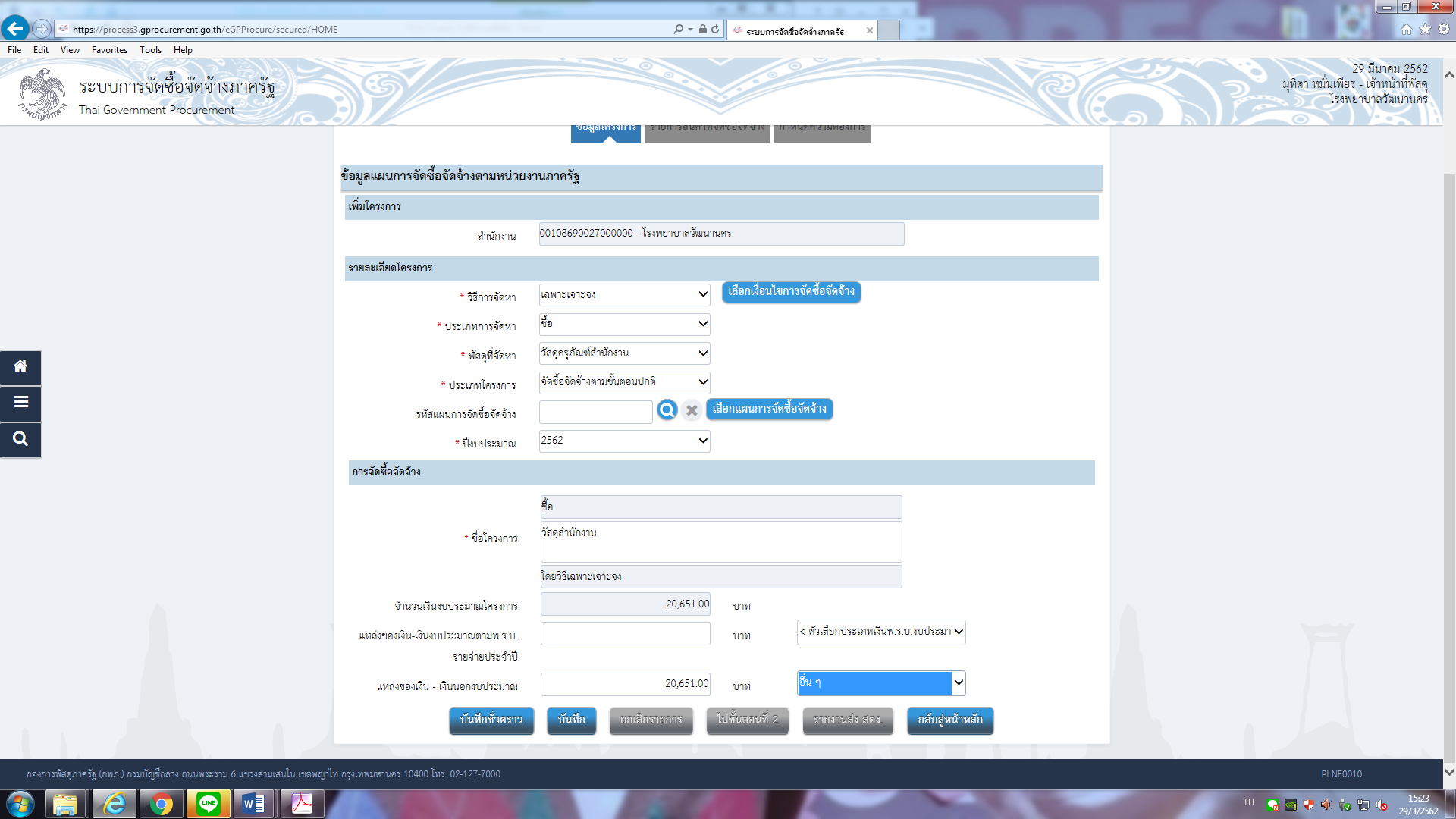 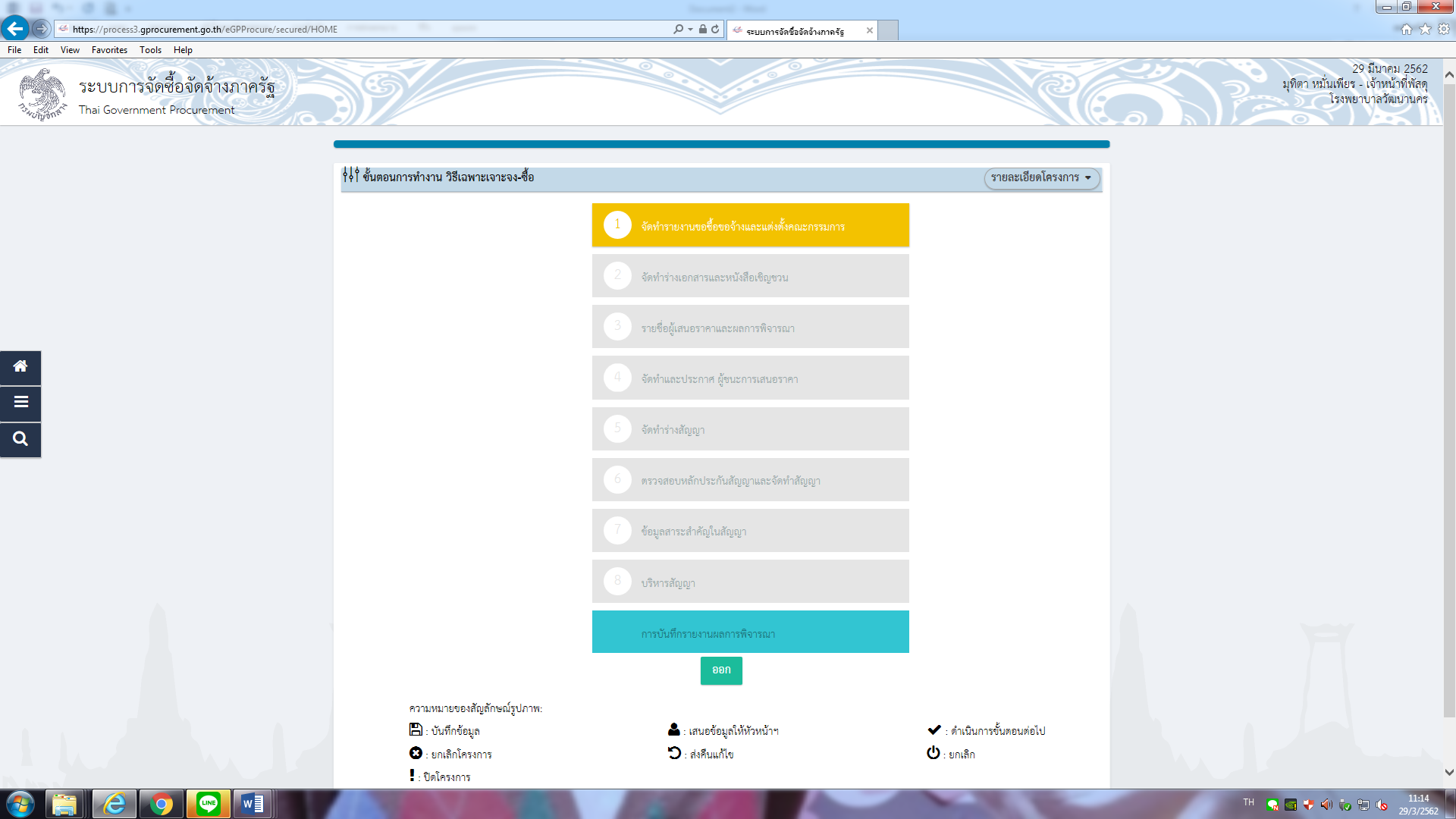 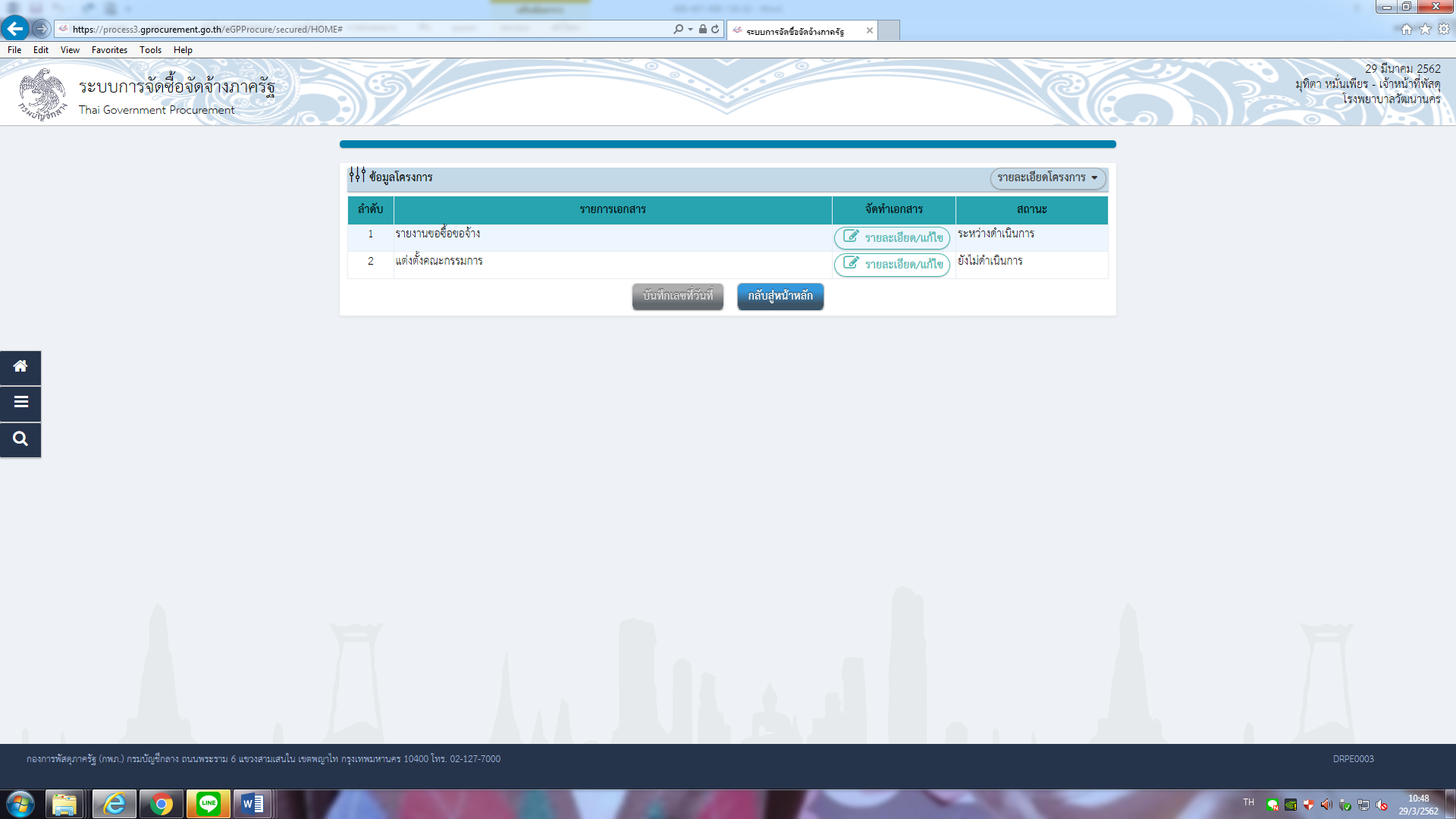 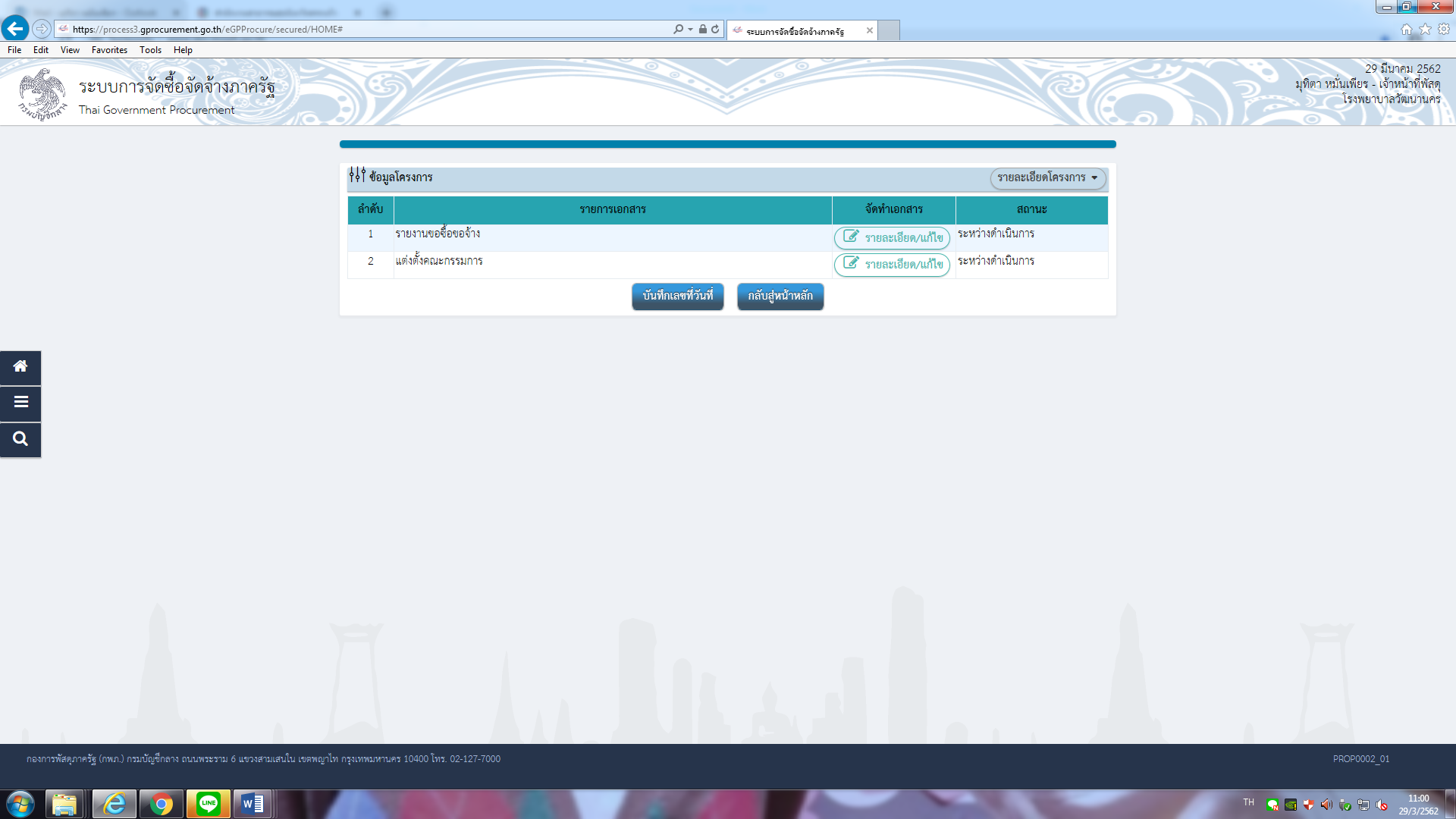 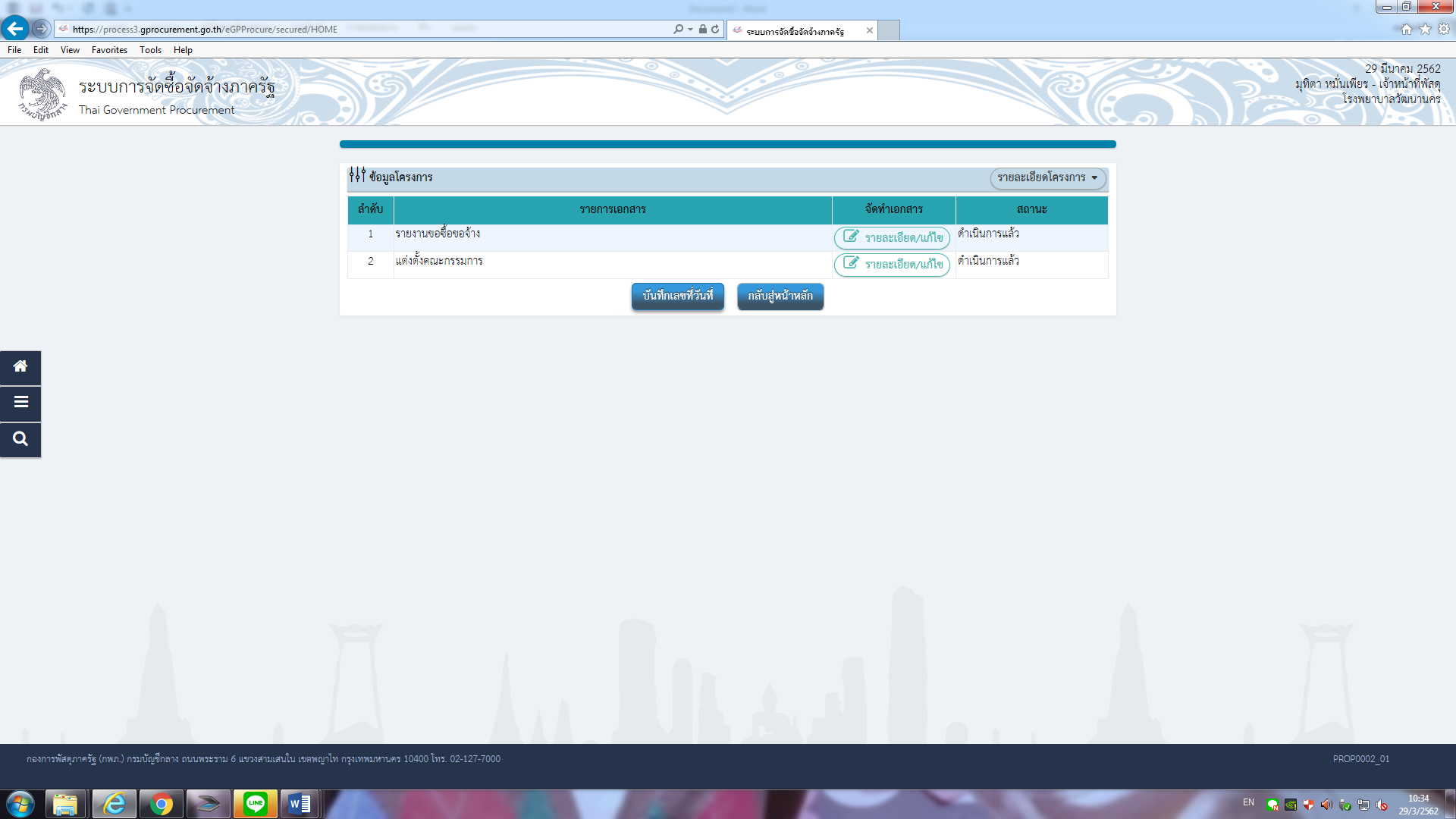 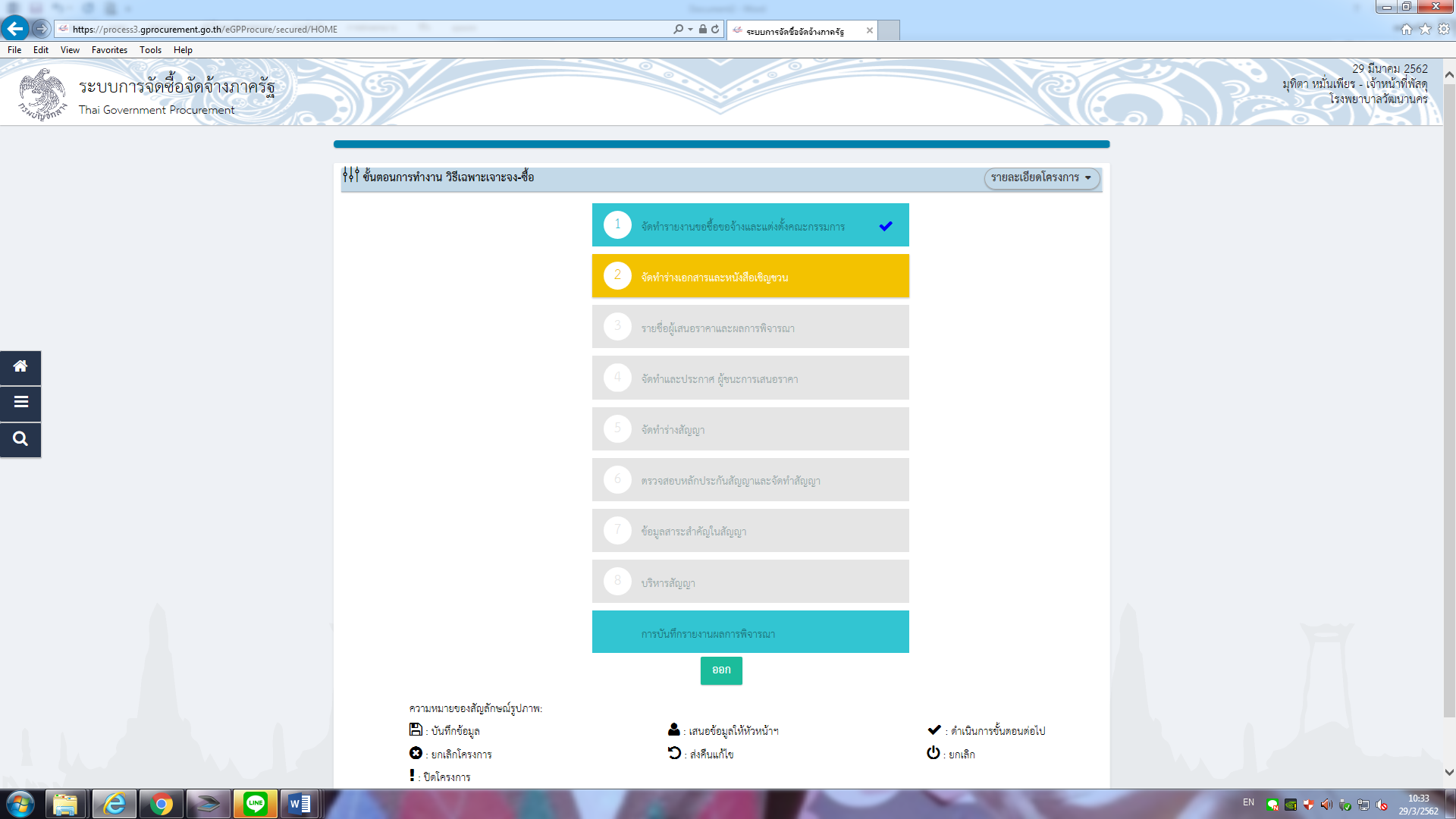 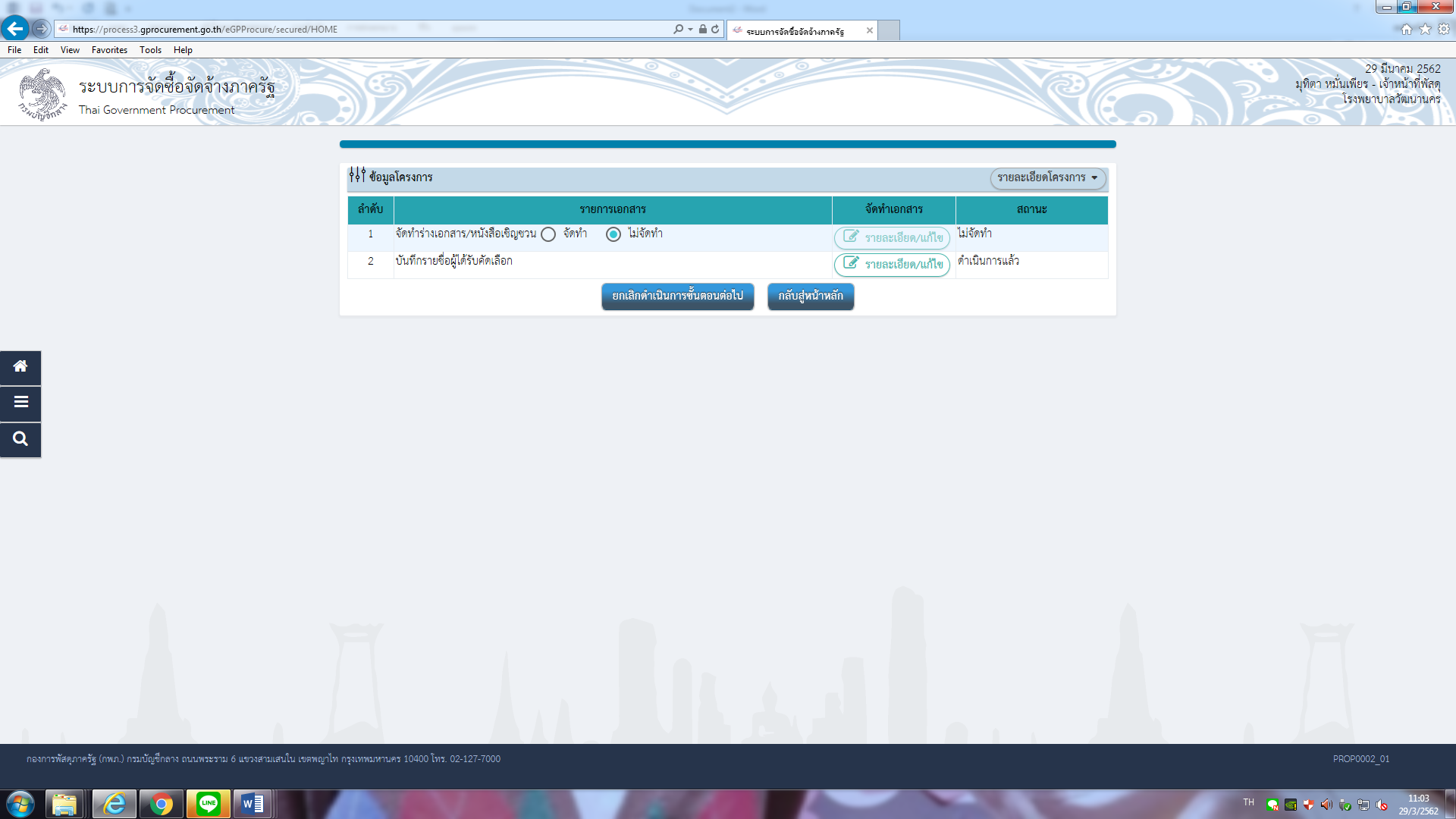 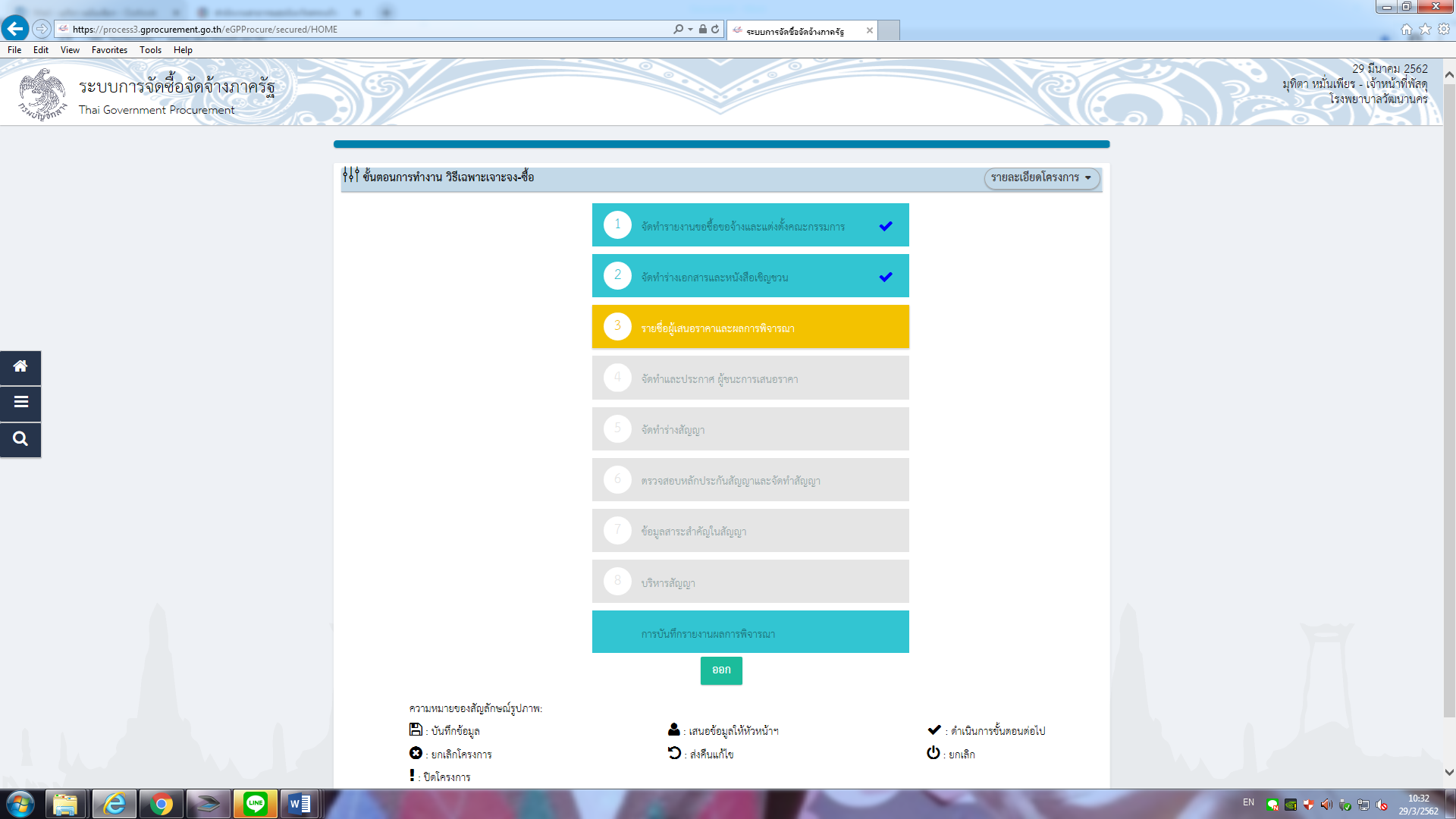 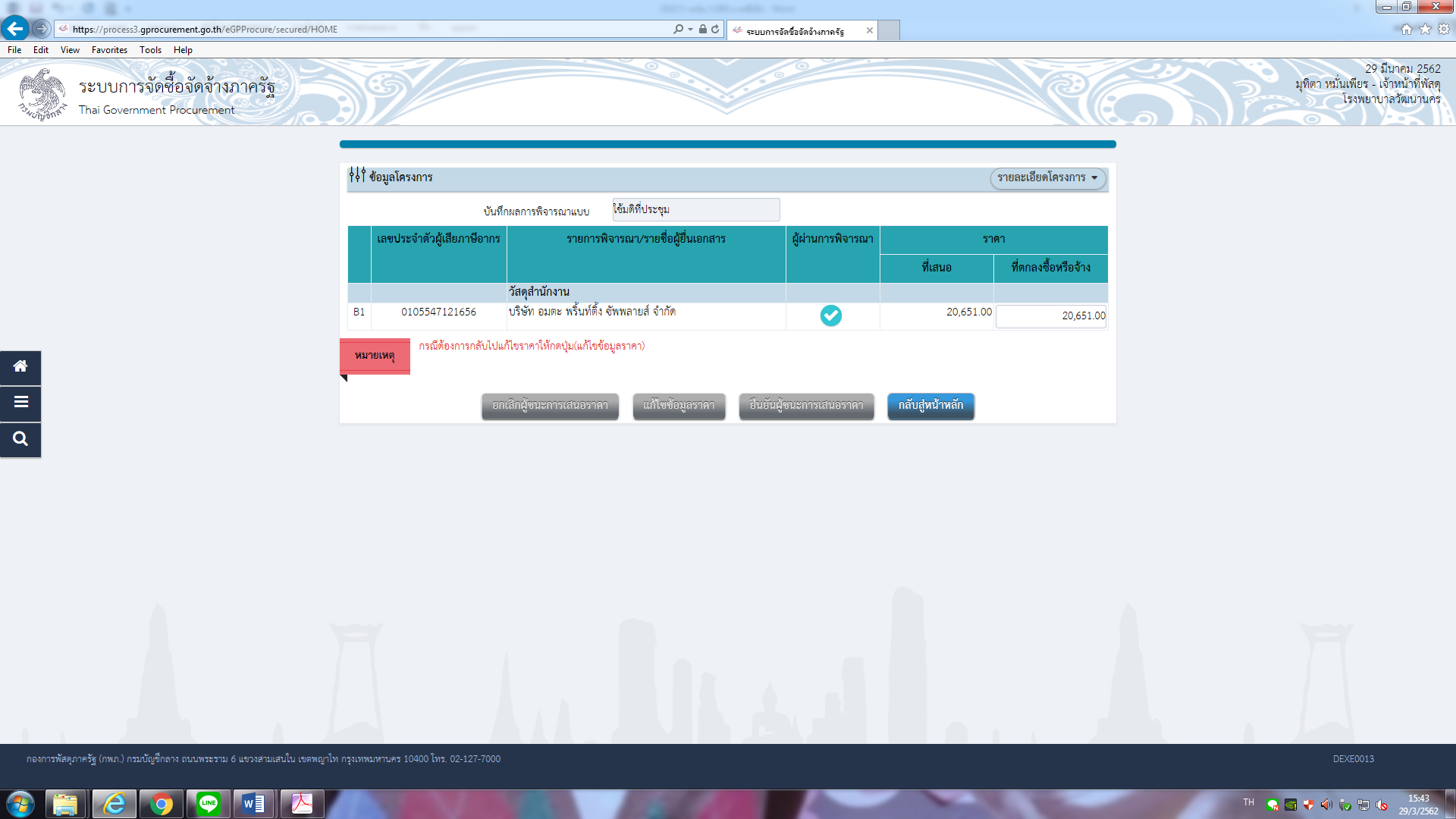 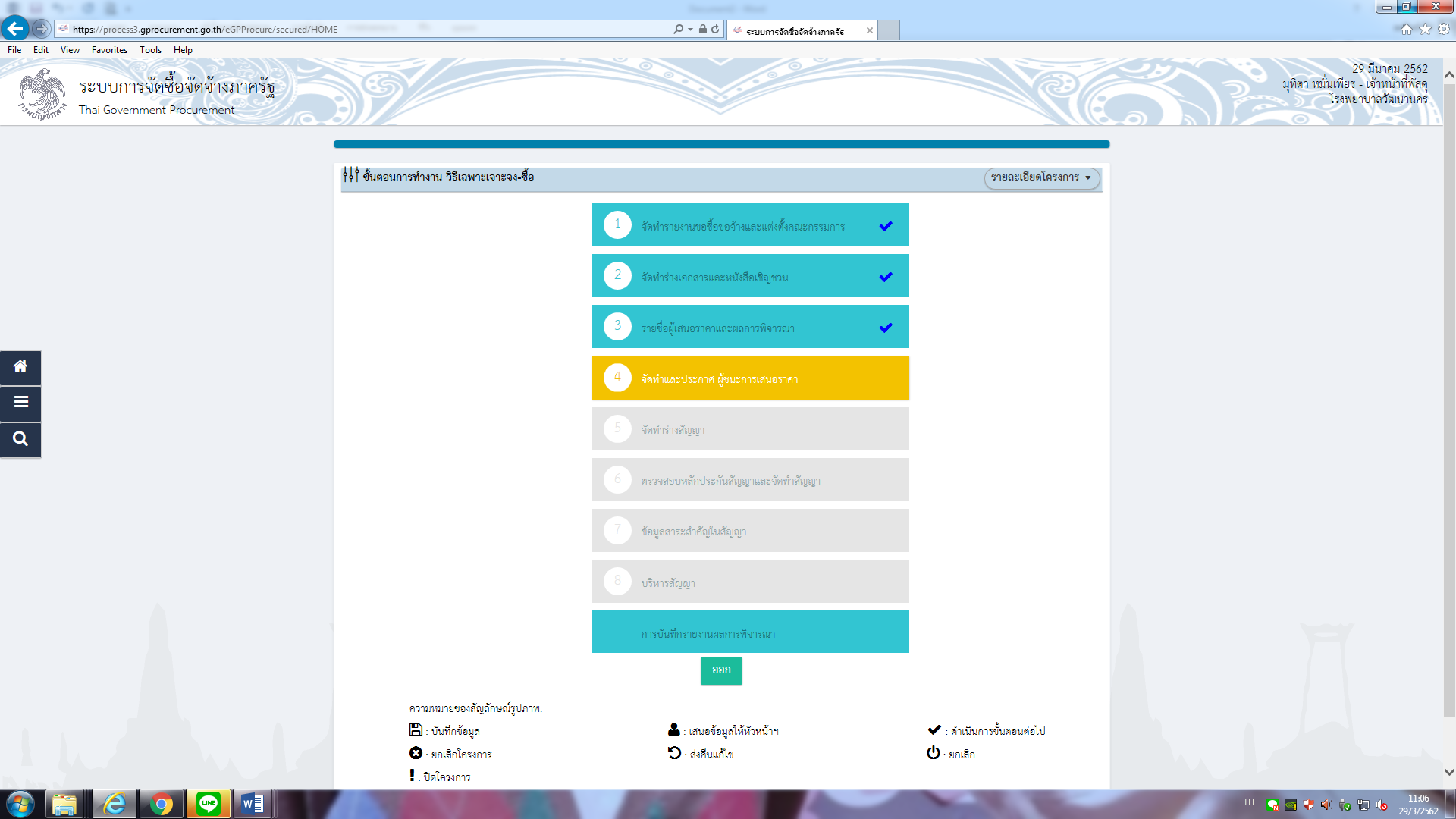 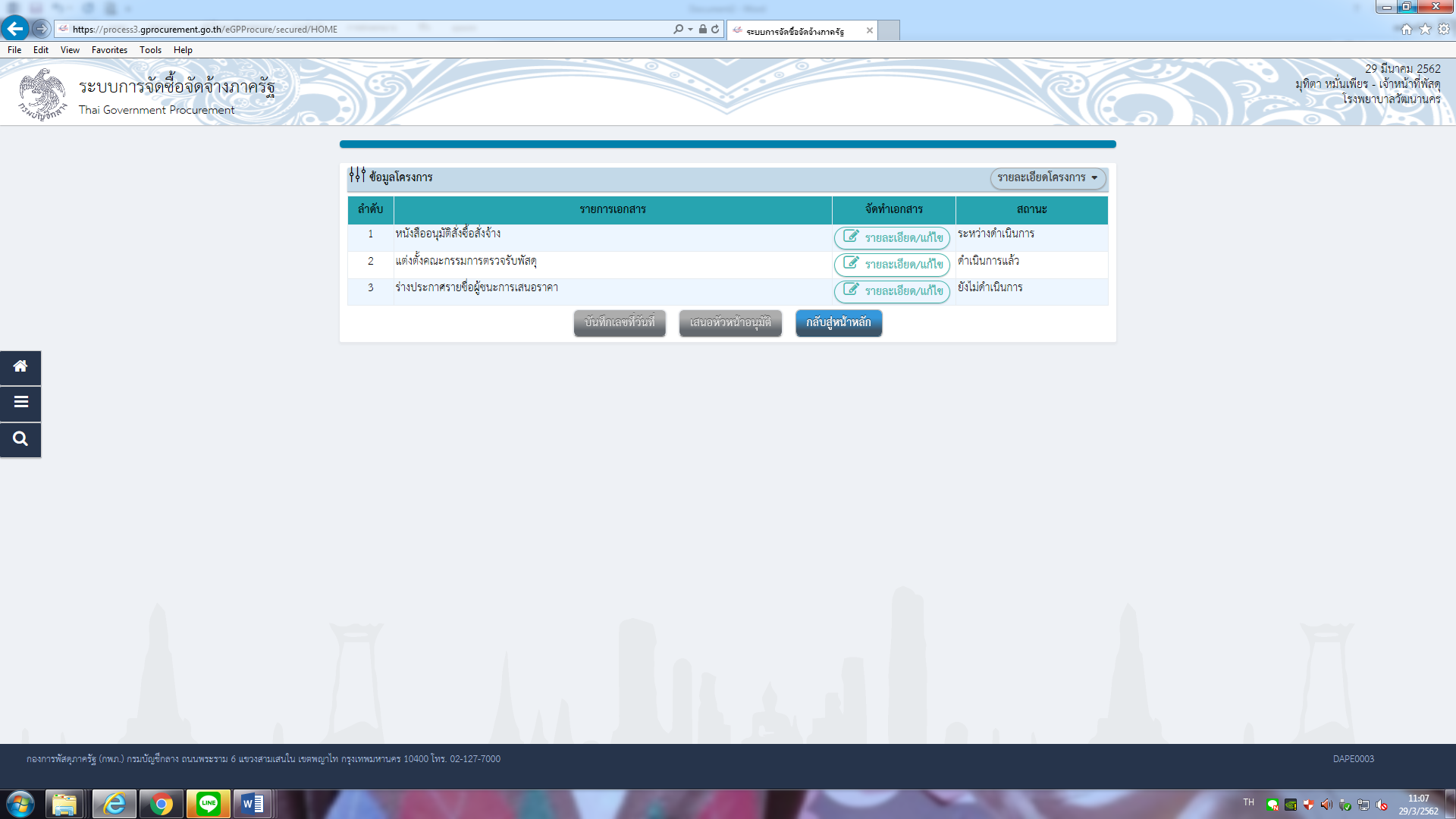 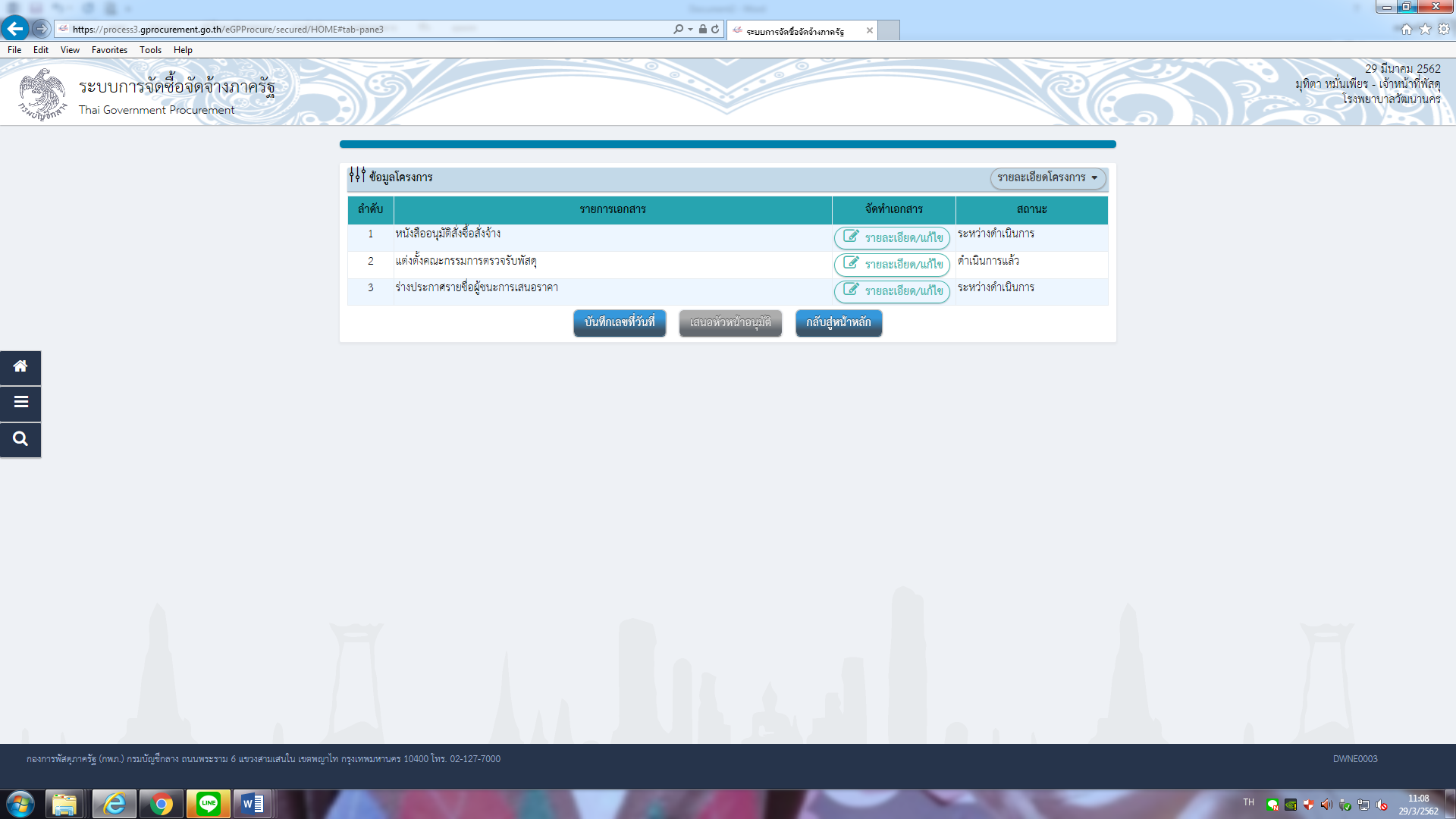 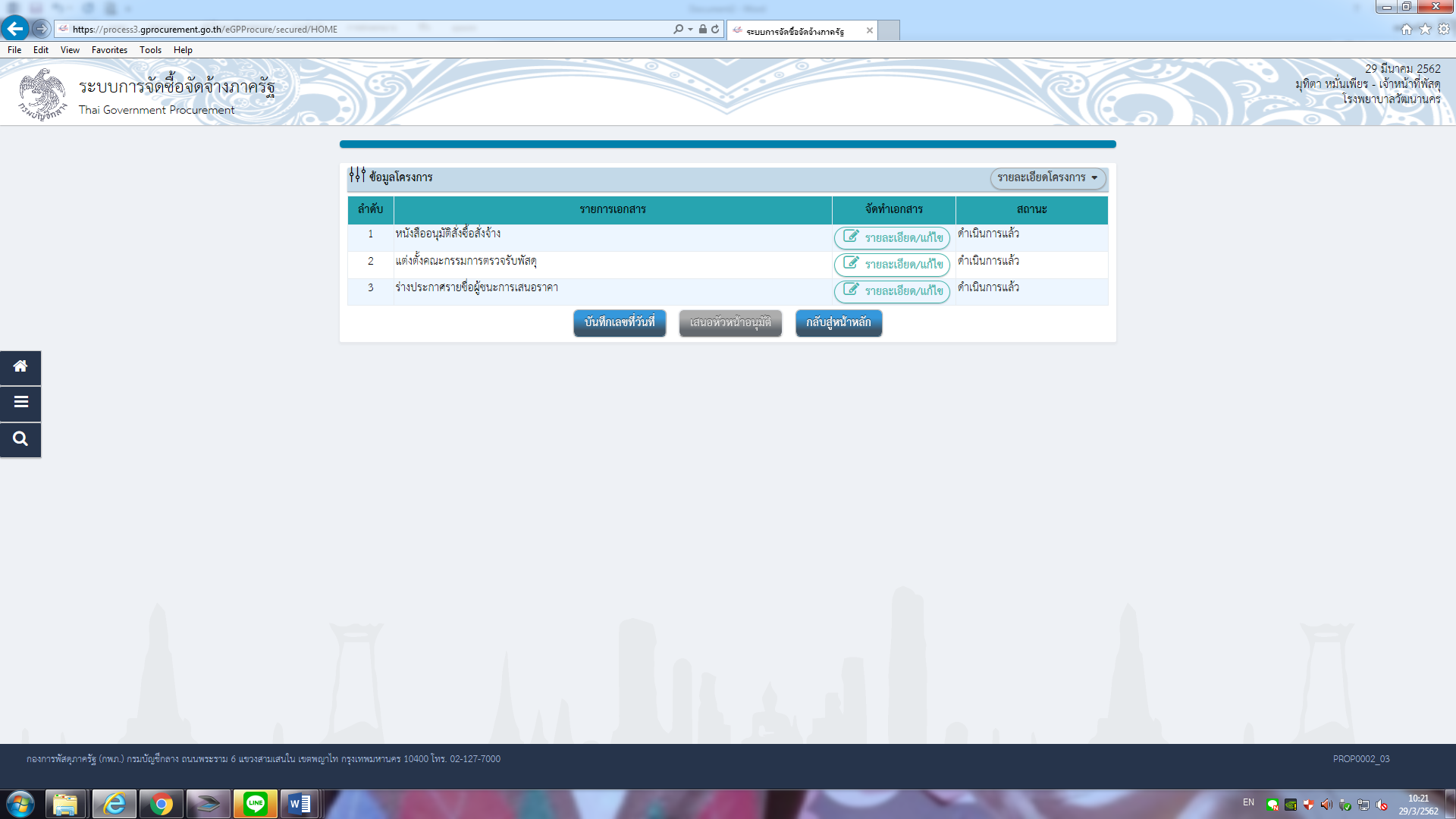 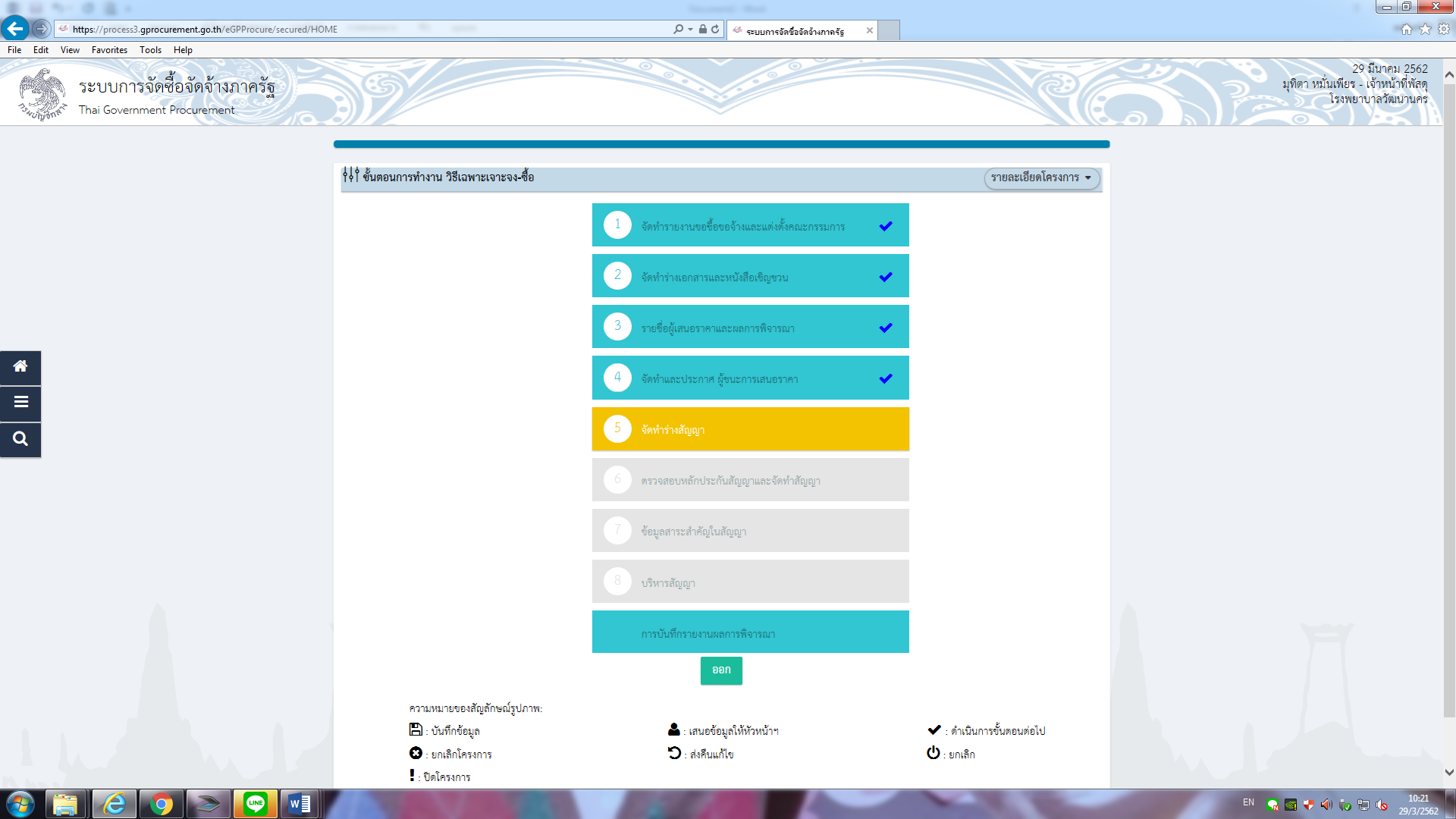 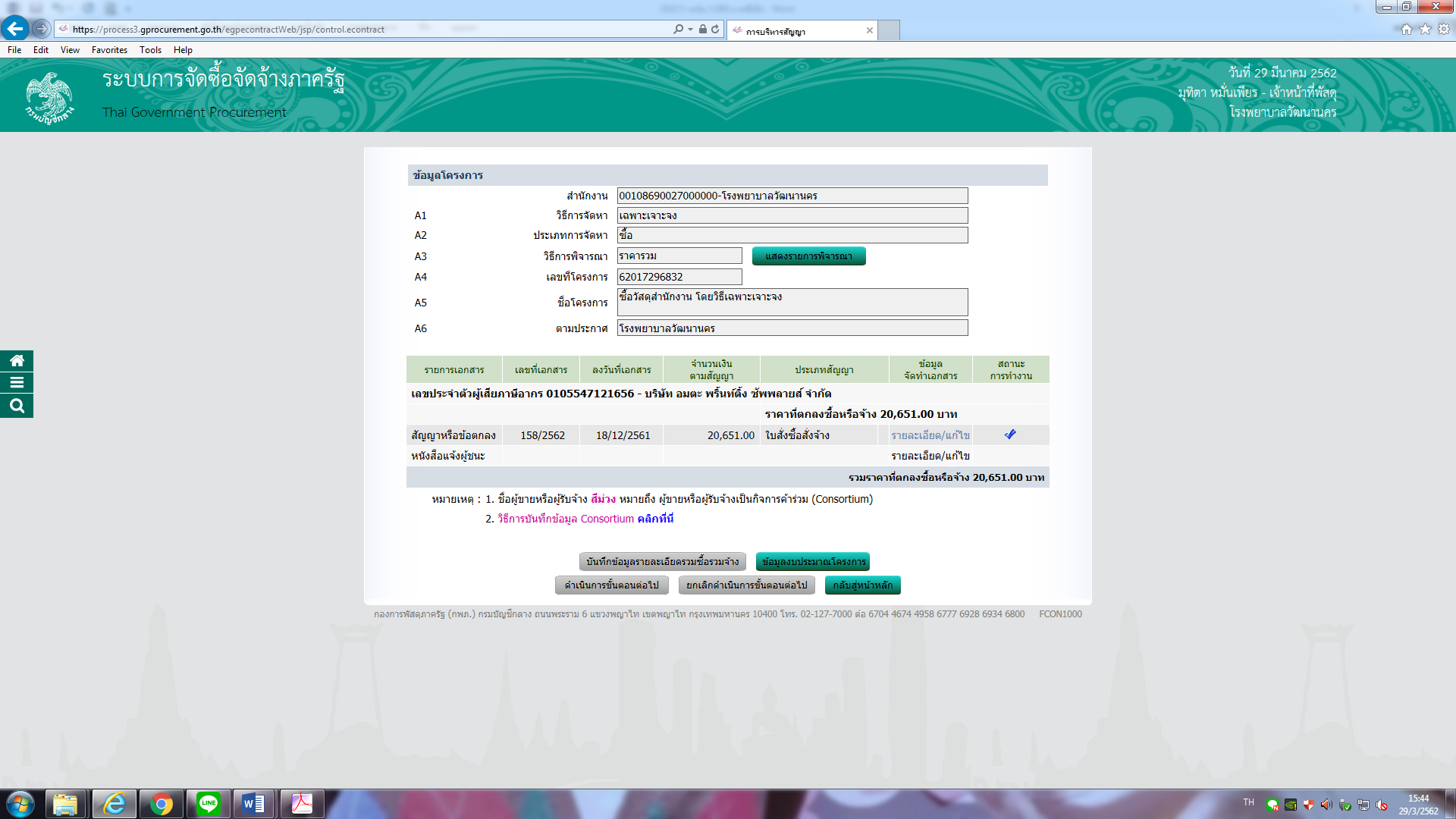 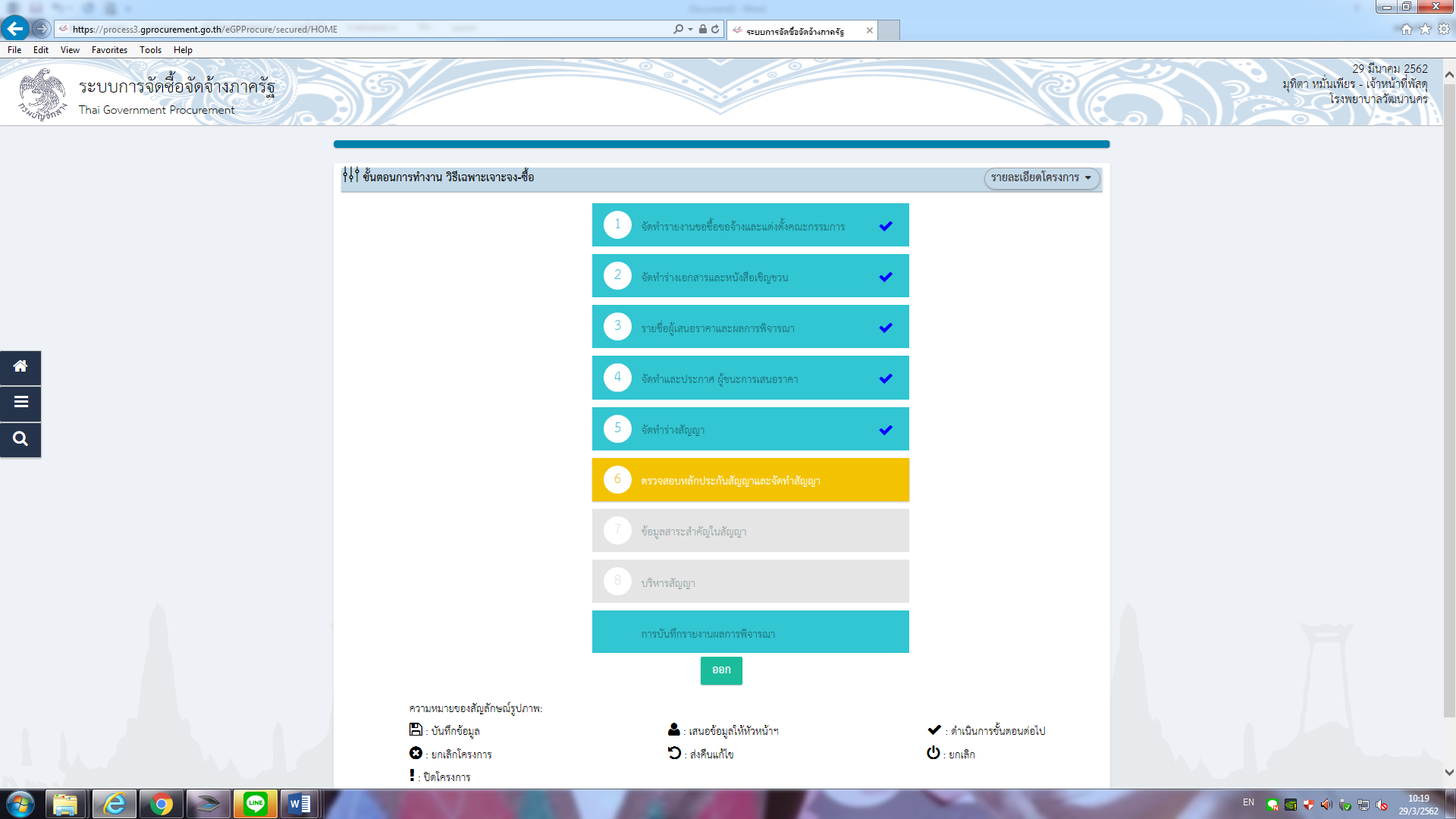 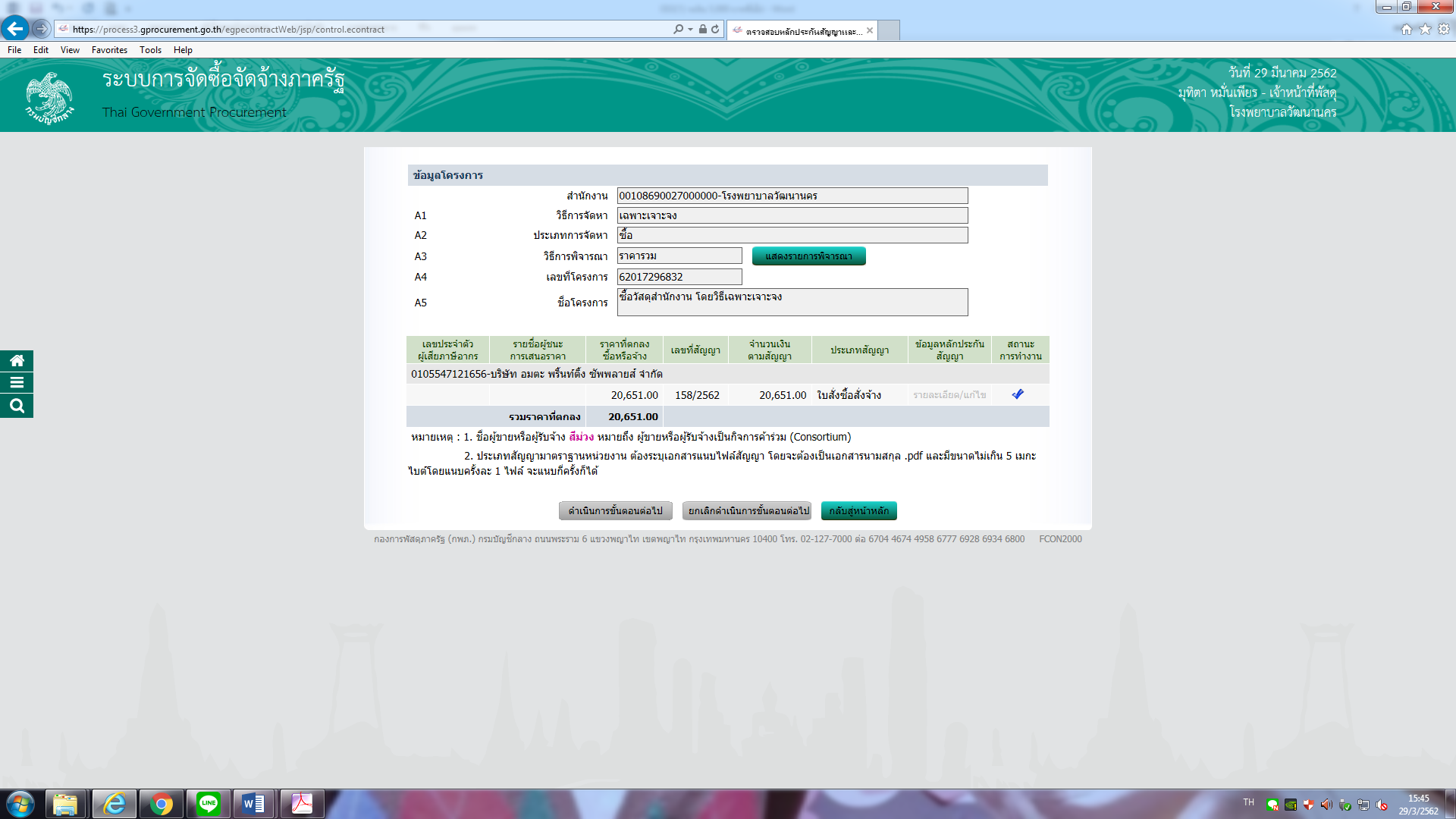 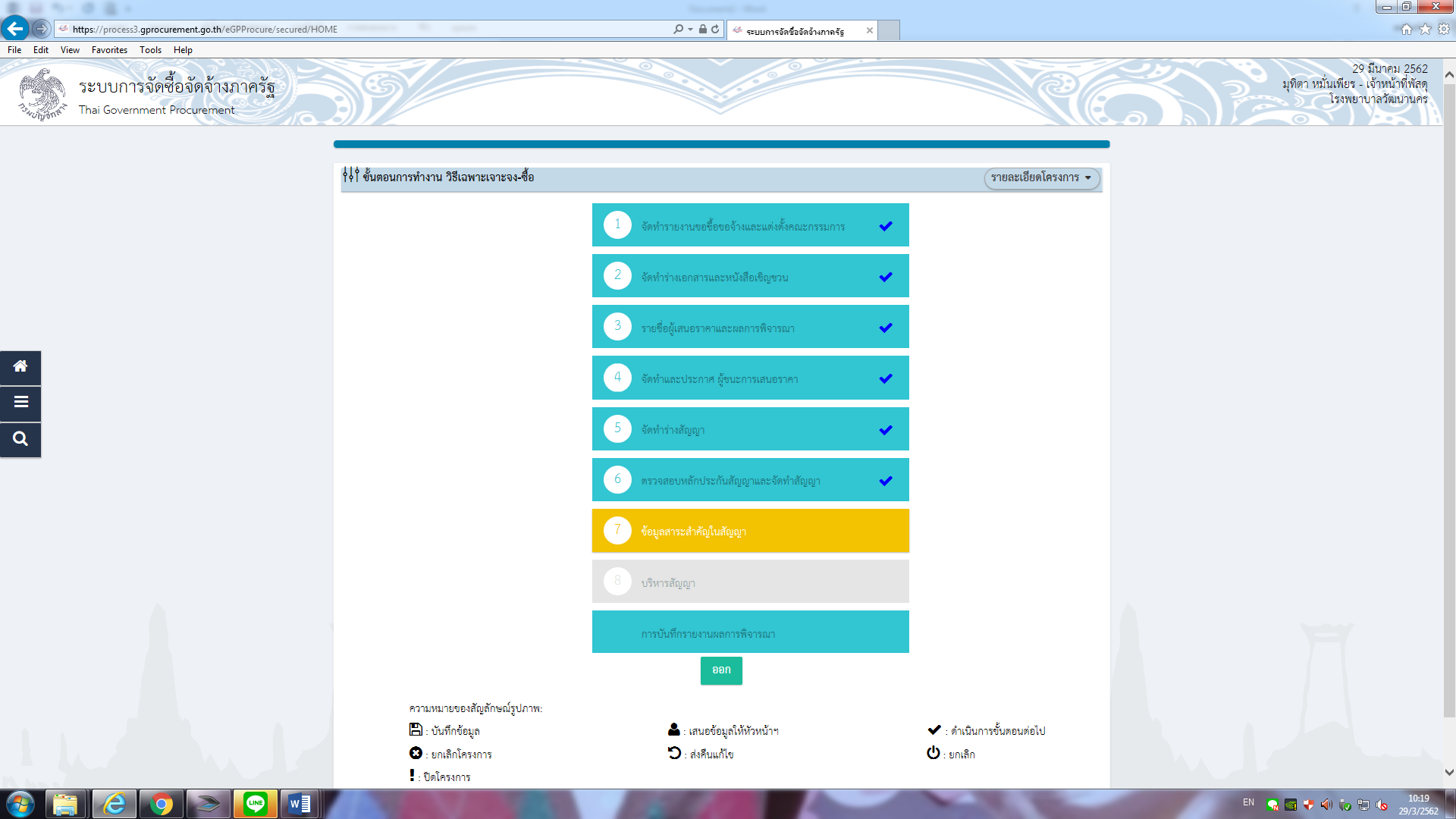 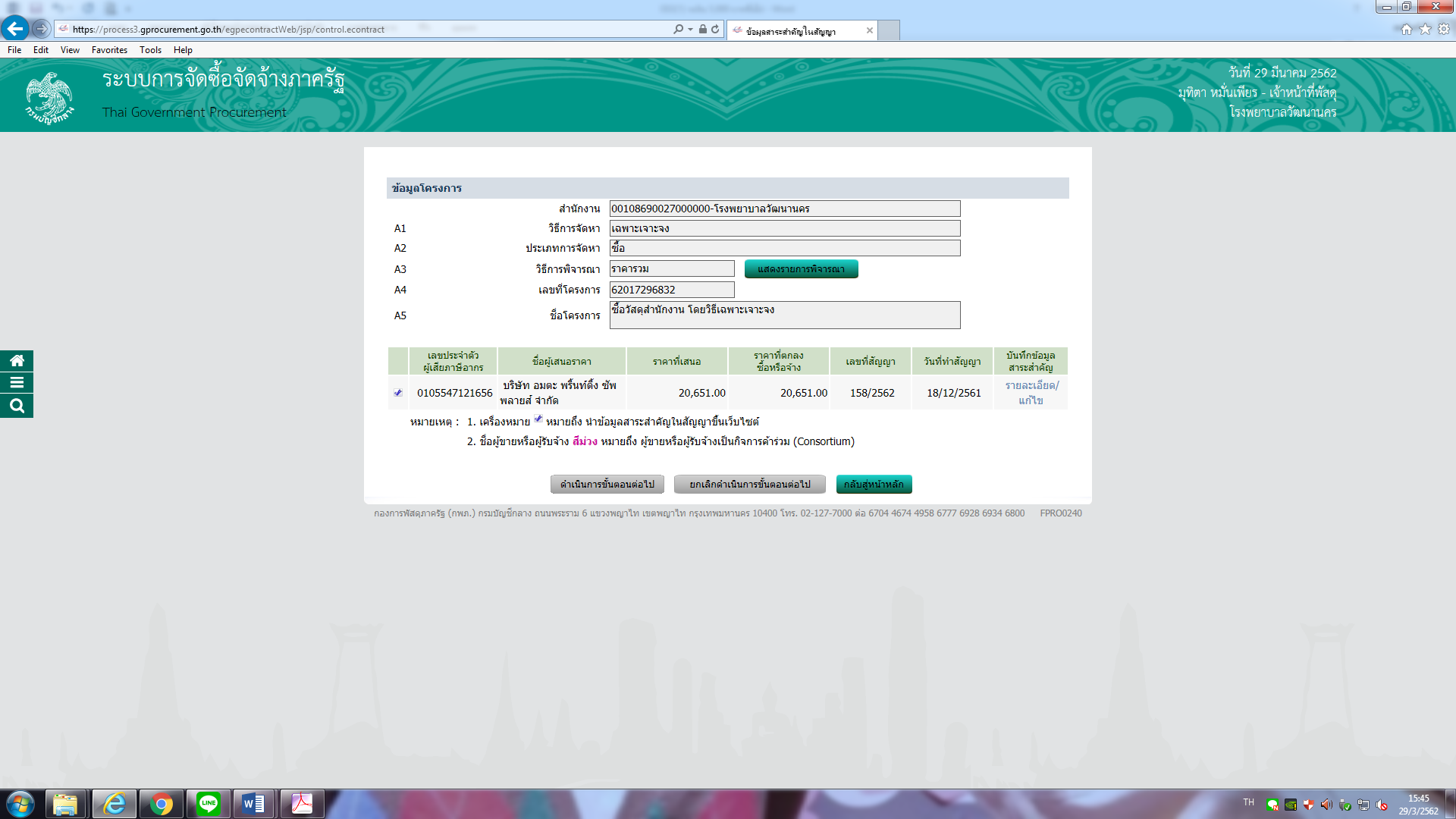 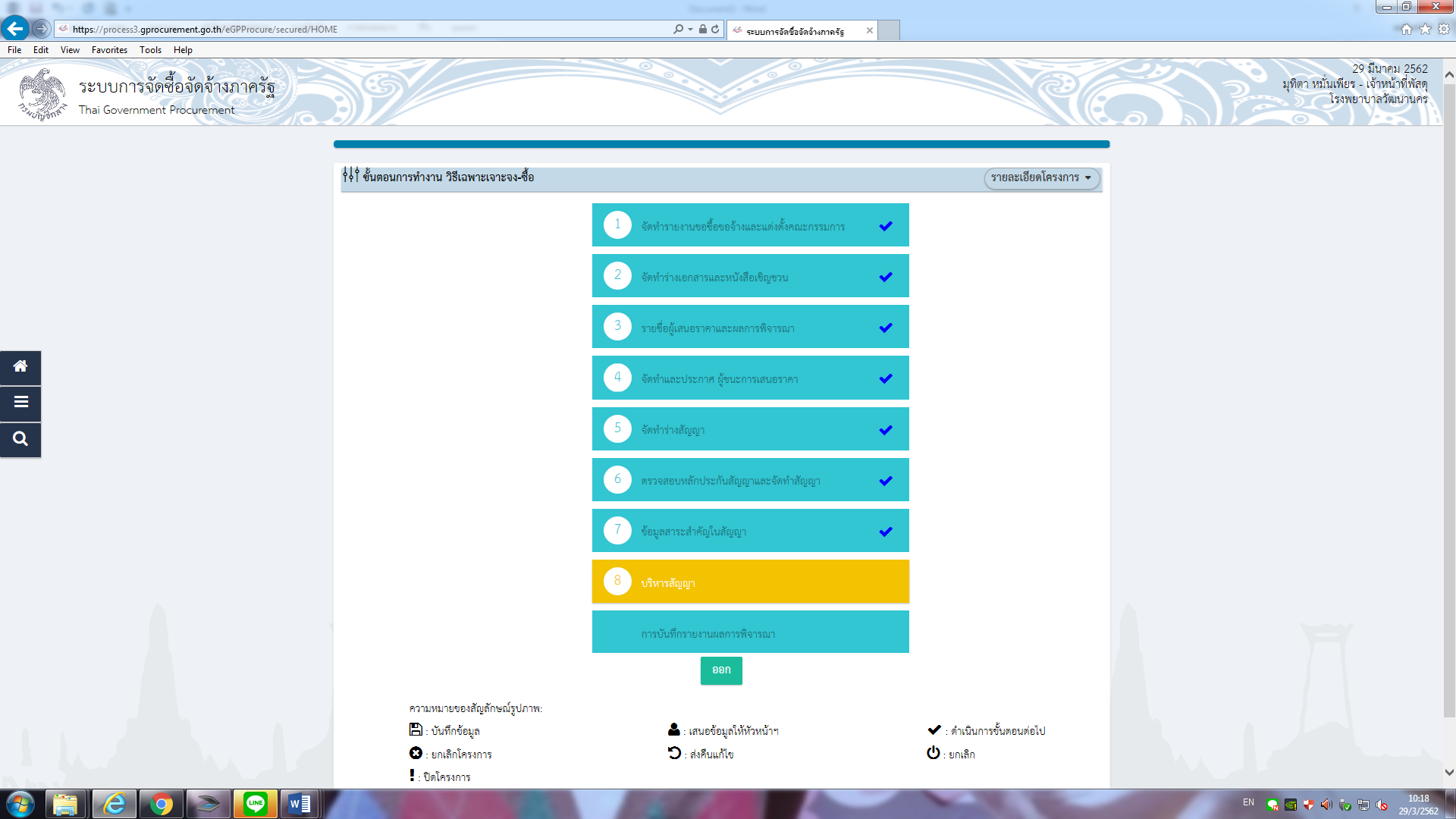 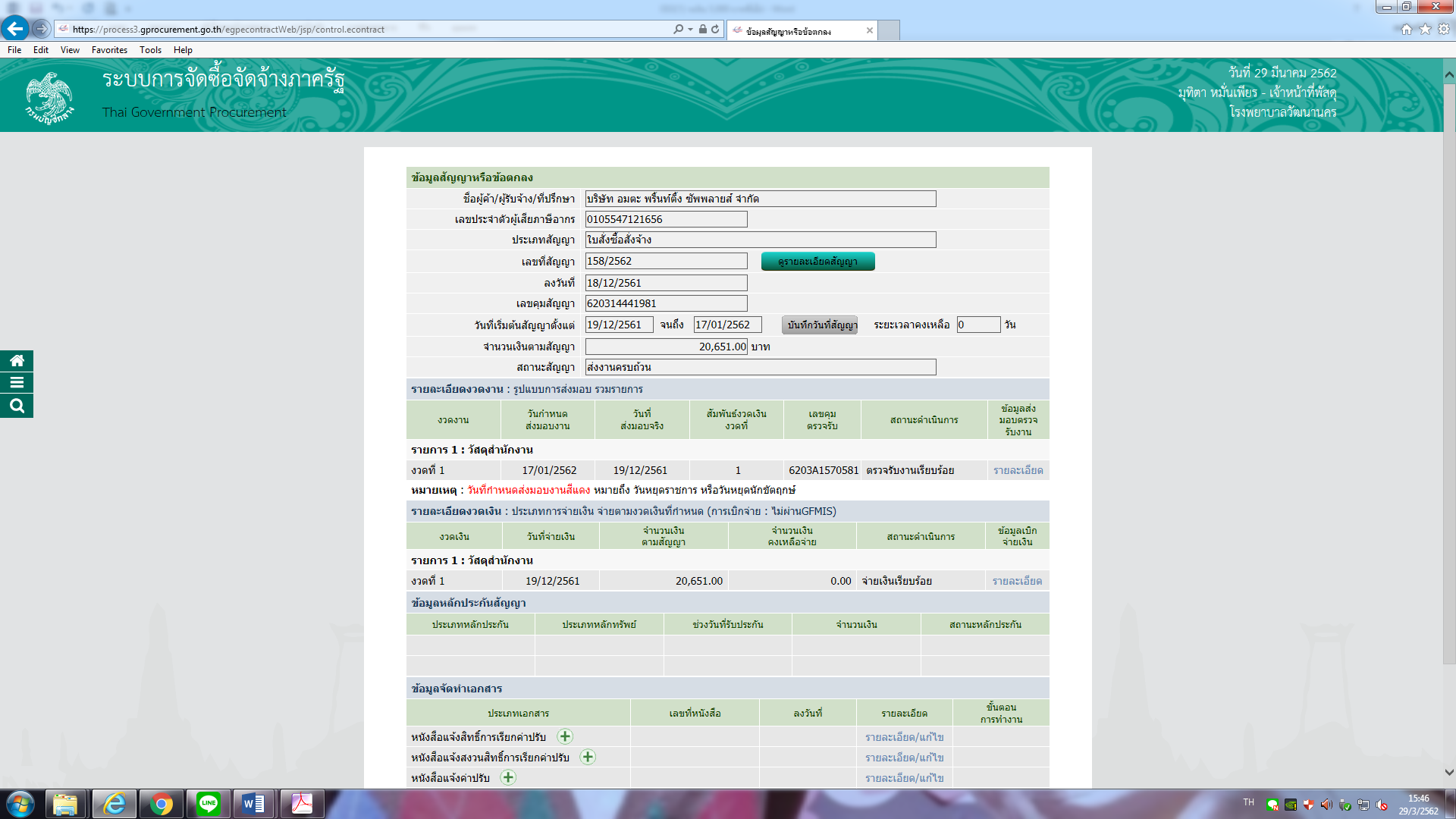 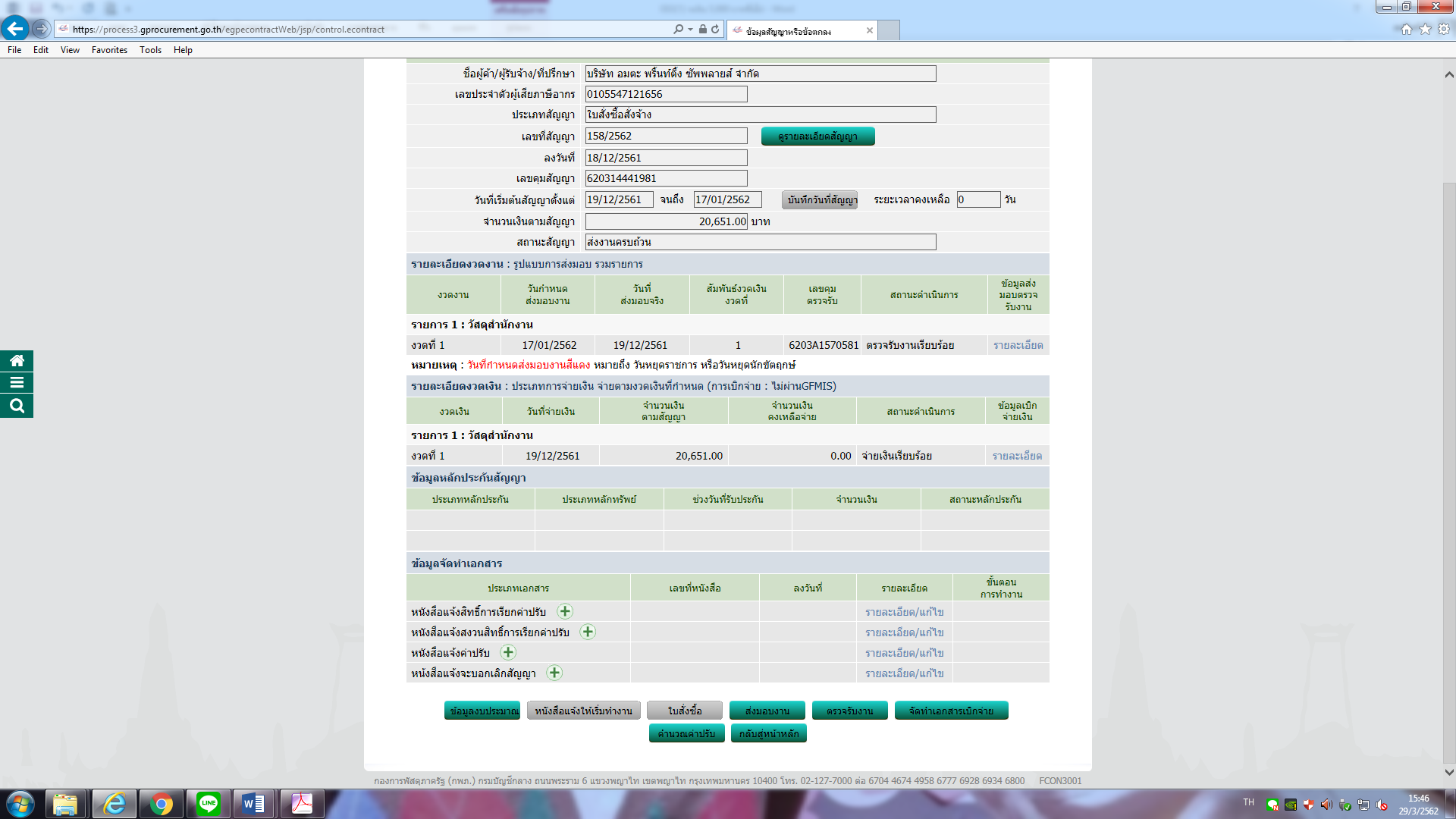 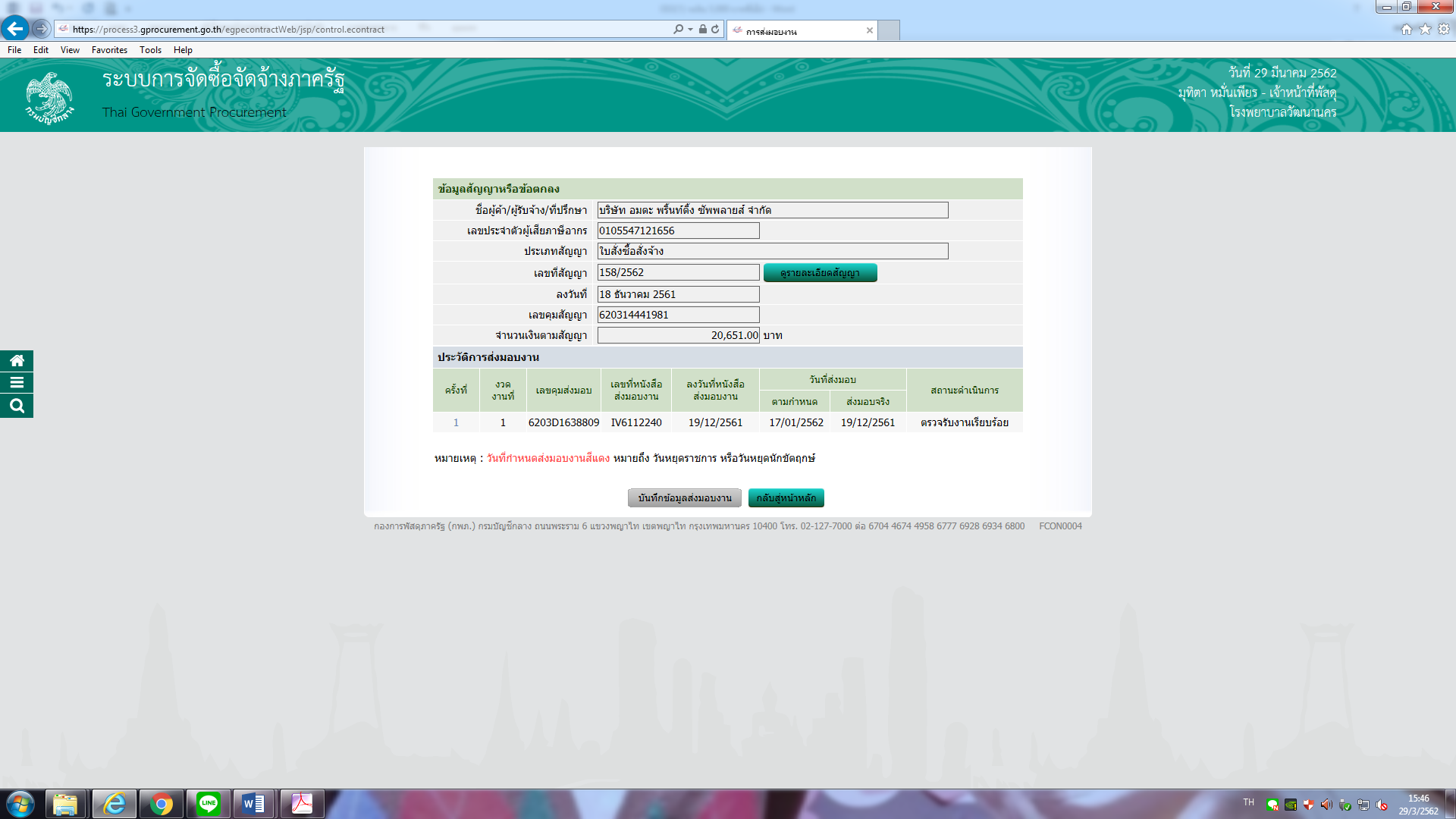 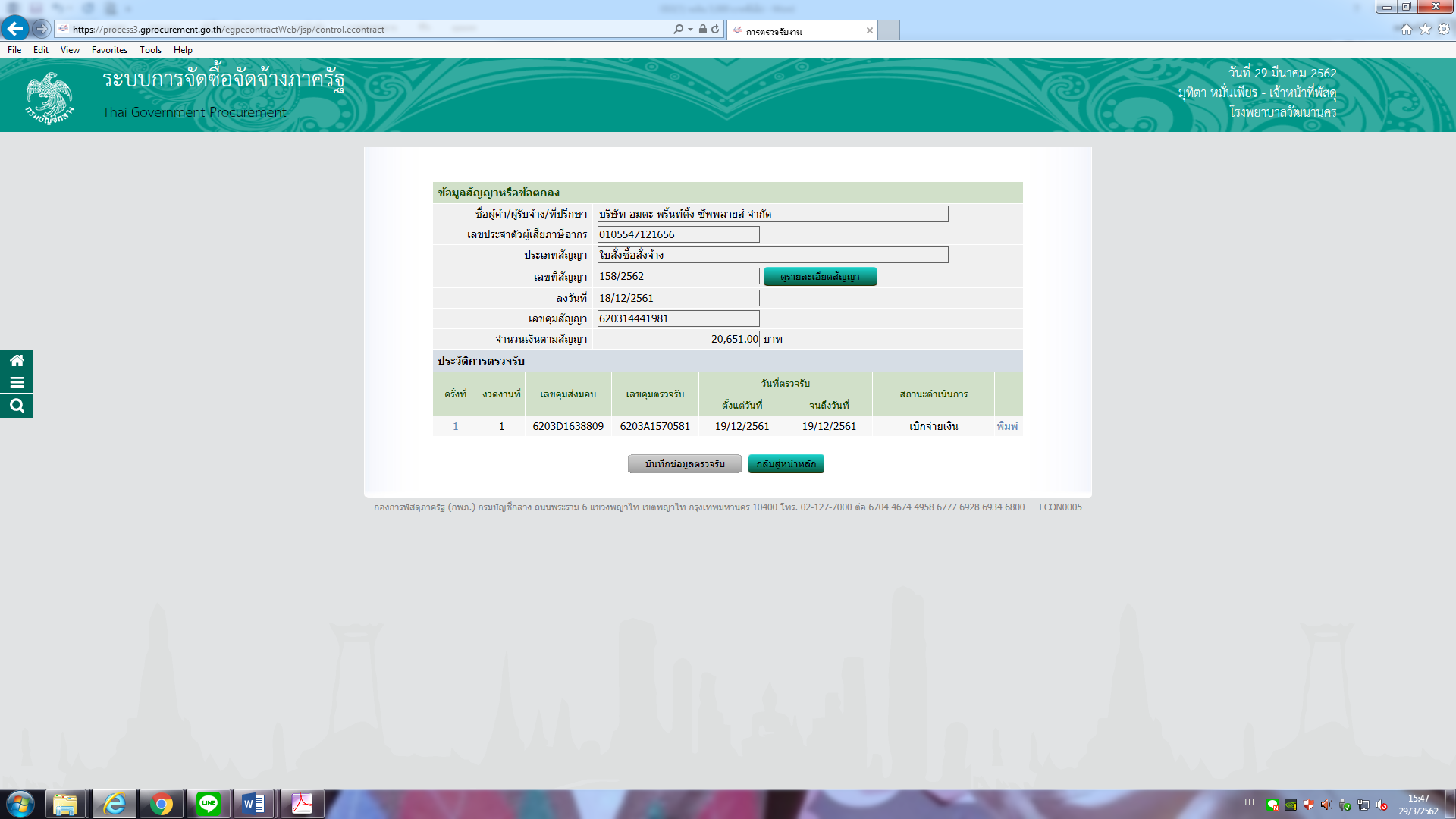 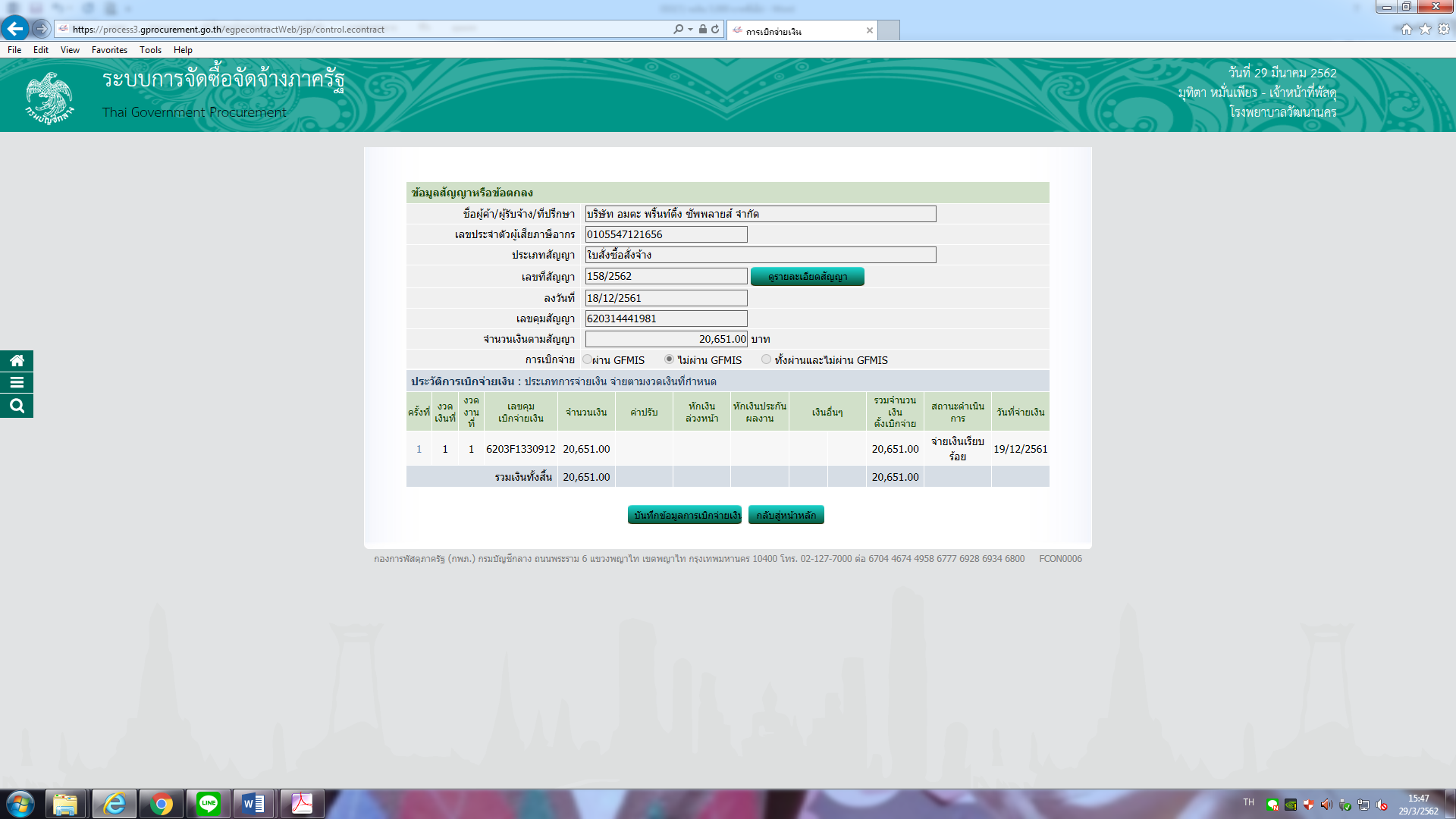 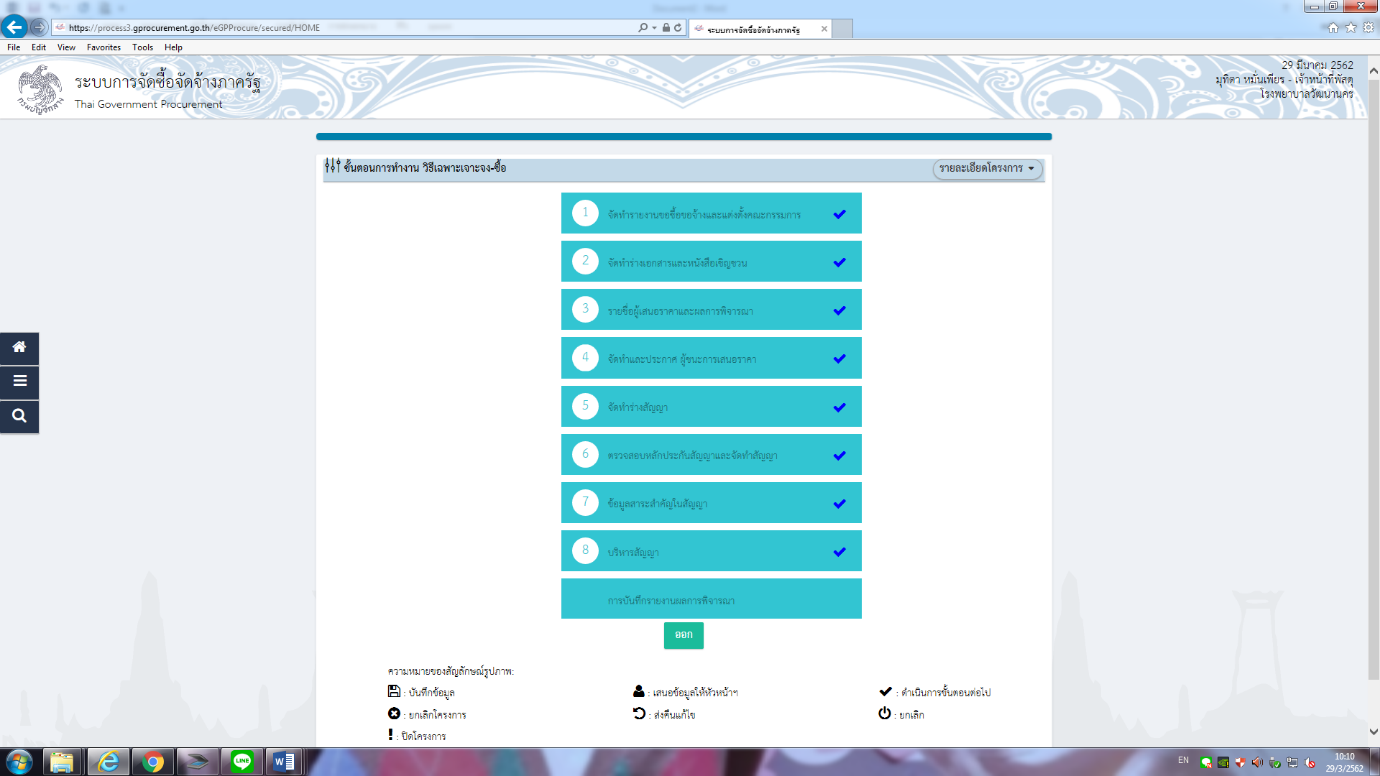 